							Проєкт							О.Мензул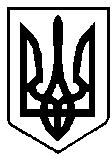 УКРАЇНА                                        ВАРАСЬКА МІСЬКА РАДА                                        РІВНЕНСЬКОЇ ОБЛАСТІ Восьме скликання  (_____________ сесія)     Р І Ш Е Н Н Я23 лютого 2021 року							              №163Про погодження проєктуМеморандумупро співпрацю між Вараською міською радою та Посольством Словацької Республіки в УкраїніУсвідомлюючи тенденції підвищення ролі громад та відповідних місцевих органів влади у сучасних національних та міжнародних процесах, зважаючи на суспільне значення активізації міжнародної іміджевої роботи, враховуючи Закон України «Про транскордонне співробітництво», керуючись статтями 25, 59 Закону України «Про місцеве самоврядування в Україні», Вараська міська радаВИРІШИЛА:1. Погодити проєкт Меморандуму про співпрацю між Вараською міською радою та Посольством Словацької Республіки в Україні (далі – Меморандум) згідно з додатком.2. Уповноважити міського голову міста Вараш Олександра МЕНЗУЛА підписати Меморандум з Послом Словацької Республіки в Україні Мареком ШАФІНОМ.3. Контроль за виконанням цього рішення покласти на постійні депутатські комісії з питань депутатської діяльності, законності та правопорядку (регламентна) та з питань бюджету, фінансів, економічного розвитку та інвестиційної політики (бюджетна).Міський голова						Олександр МЕНЗУЛ							ЗАТВЕРДЖЕНО							Рішенням Варської міської ради				                              _________2021 року №______МЕМОРАНДУМ ПРО СПІВПРАЦЮміж Вараською міською радою та Посольством Словацької Республіки в Україні (надалі — Сторони)Усвідомлюючи тенденції підвищення ролі міст та відповідних місцевих органів влади у сучасних національних та міжнародних процесах. Приймаючи до уваги динаміку та перспективність участі міст у міжнародному співробітництві. Визнаючи спільний інтерес у просуванні міжнаціональних прагнень міст. Зважаючи на суспільне значення активізації міжнародної іміджевої роботи. Керуючись Законом України «Про місцеве самоврядування в Україні» та Законом України «Про транскордонне співробітництво», Сторони домовились про таке:Стаття 1Розвивати взаємне співробітництво з метою подальшої реалізації прагненьВараської міської ради через обмін інформацією та досвідом.Стаття 2Сприяти поширенню ідей, цінностей єдності в Україні тарозвитку міжнародного співробітництва між містами.Стаття 3Докладати спільних зусиль щодо інформаційної та методологічної підтримки громадських організацій в рамках їх участі у міжнародній співпраці між Вараською міською територіальною громадою та містами Словацької Республіки.Стаття 4Активізувати використання існуючих форм та способів співробітництва, обмінінформацією щодо перспектив та механізмів реалізації спільних проектів, спільнийрозвиток потенціалу державних установ за допомогою словацько-українськоготранскордонного співробітництва та підвищення доброчесності в державних справах.Стаття 5Будь-яка діяльність в рамках цього Меморандуму регулюється цим Меморандумом та Додатковими протоколами до цього Меморандуму. Сторони домовляються, що положення цього Меморандуму не є конфіденційними та можуть, при необхідності, надаватись кожною із Сторін іншим зацікавленим особам. Сторони домовляються, якщо інше не буде погоджено Сторонами, що кожна з них самостійно несе власні витрати стосовно реалізації положень цього Меморандуму.Стаття 6Сторони розглядають цей Меморандум як декларацію про наміри, що не призводить до юридичних чи фінансових наслідків або зобов'язань для будь-кого з них. Меморандум не є попередньою угодою та не є таким, що встановлює будь які зобов'язання Сторін щодо укладання в майбутньому угод на умовах, визначених у цьому Меморандумі. Жодне з положень цього Меморандуму не перешкоджатиме будь-якій із Сторін укладати інші угоди з іншими особами. Всі суперечки відносно тлумачення і застосування Меморандуму будуть вирішуватись шляхом консультацій між Сторонами. Всі зміни та доповнення до цього Меморандуму оформлюються письмово та за згодою Сторін. Цей Меморандум набирає чинності від дня його підписання та зберігає чинність положень протягом невизначеного строку. Кожна зі Сторін у будь-який час може повідомити іншу Сторону про бажання припинити дію цього Меморандуму шляхом письмового повідомлення.Цей Меморандум складений у трьох примірниках, кожний українською мовою, при цьому всі тексти мають однакову силу.Підписано в місті Києві    ____  _________ 2021 рокуВід Вараської міської ради 	Від Посольства Словацької Республіки в Україні______________________			___________________________Міський голова	Посол Словацької Республіки міста Вараш						  в УкраїніОлександр МЕНЗУЛ					  Марек ШАФІН